Kam po základce?Než se pro cokoli rozhodneš, zkus si UJASNIT:Baví mě ………………………………………………………………………….Ve škole mi jde nejlépe ………………………………………………….Mimo školu mi jde …………………………………………………………Nejvíc mě chválí za ………………………………………………………..Jsem jediný/á, kdo ………………………………………………………..Mezi moje úspěchy patří ………………………………………………..Mým snem je ……………………………………………………………….Zajímá mě obor ……………………………………………………………ZEPTEJ SE svého okolí (dospěláků, kamarádů)			Podle čeho sis vybral SŠ?..................................................................................... 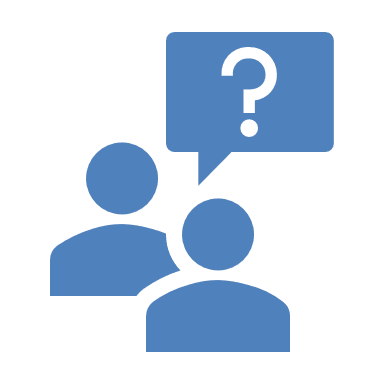 Kdo nebo co ti pomohlo se rozhodnout?............................................................ Změnil bys nyní své rozhodnutí?.........................................................................                  Kde mě vidíš? Na co se podle tebe hodím?........................................................MŮŽEŠ JÍT na BURZU/VÝSTAVU/VELETRH škol	5.10.2022 – KD Plzeňka Beroun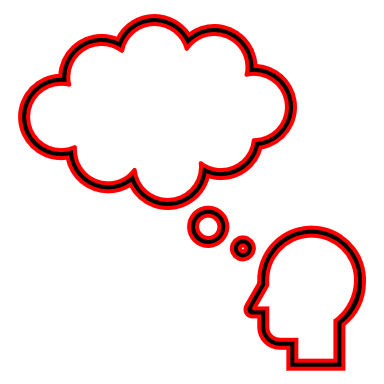 NEBOJ SE ZEPTAT na věci, které tě zajímají. Na co se zástupců škol PTÁT?Připrav si PŘEDEM OTÁZKY třeba z těchto oblastí:Přijímací řízení: ……………………………………………………………………………………………………………………………Finanční náročnost, dopravní dostupnost: ……………………………………………………………………………………Atmosféra ve škole, přístup k žákům: ……………………………………………………………………………………………Vybavení školy: ……………………………………………………………………………………………………………………………Vyučované předměty, jazyky, volitelné předměty, systém hodnocení: …………………………………………Praxe, stáže: ………………………………………………………………………………………………………………………………..Mimoškolní aktivity, kroužky, zahraniční výjezdy: …………………………………………………………………………Jaká je uplatnitelnost absolventů, event. úspěšnost při přijímání na VŠ?........................................Další TVOJE otázky: …………………………………………………………………………………………………………………………………Místo pro tvoje POZNÁMKY, zapsání kontaktů…………………………………………………………………………………………………………………………….…………………………………………………………………………………………………………………………….…………………………………………………………………………………………………………………………….…………………………………………………………………………………………………………………………….…………………………………………………………………………………………………………………………….…………………………………………………………………………………………………………………………….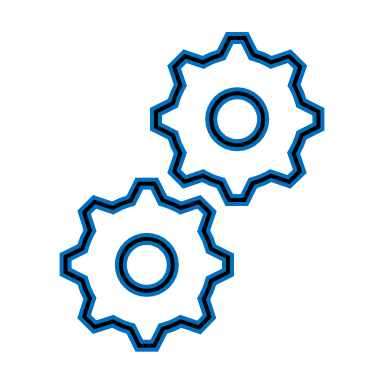 PO BURZE/VÝSTAVĚ/VELETRHU škol	Co jsi zjistil/a:	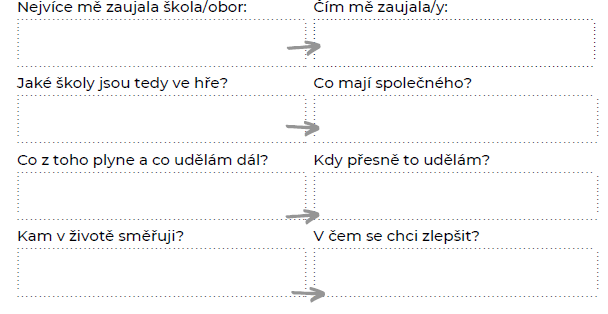 Ještě potřebuješ:Více informací o školách?			www.atlasskolstvi.cz www.infoabsolvent.czVíce informací o povoláních			www.nsp.czZnovu mluvit s lidmi ze středních škol:	dny otevřených dveří                                                                                  						výstavy škol v jiných městechS někým dalším se poradit:		rodiče, učitelé, výchovní poradci, kamarádikariéroví poradciČlověk v tísni, o.p.s. – Michaela Zítková, tel.: 702 182 178, michaela.zitkova@clovekvtisni.czInformační a poradenské středisko Úřadu práce ČR (IPS),KrP Příbram, KoP Beroun, Okružní 333, BerounLenka Frýdlová, e-mail: lenka.frydlova@uradprace.cz, tel.:950 102 369                                                       Petra Jonášová, e-mail: petra.jonasova@uradprace.cz, tel.: 950 102 370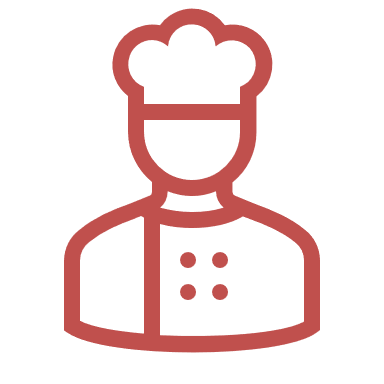 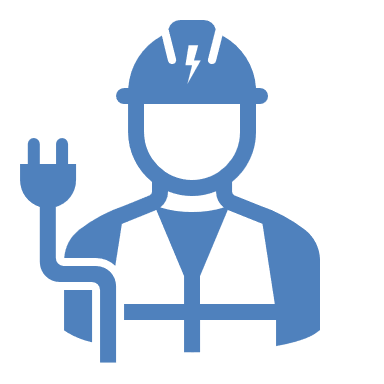 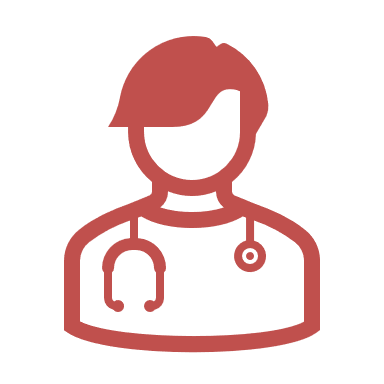 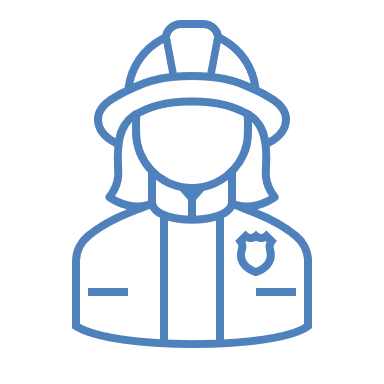 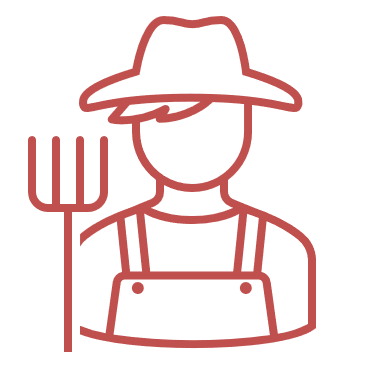 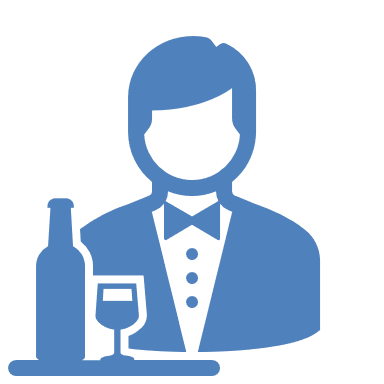 